★ 4/12 (五) 報名截止，逾期不接受報名。★ 本活動一律採用E-mail報名，不接受以電話、傳真等方式報名。★ 報名表填妥後請表傳送至ctta.ctta@msa.hinet.net，如有任何疑問請洽中華網協黃小姐，連絡電話：02-27720298 #205。0982-931-380★ 活動說明與資訊請見下頁說明。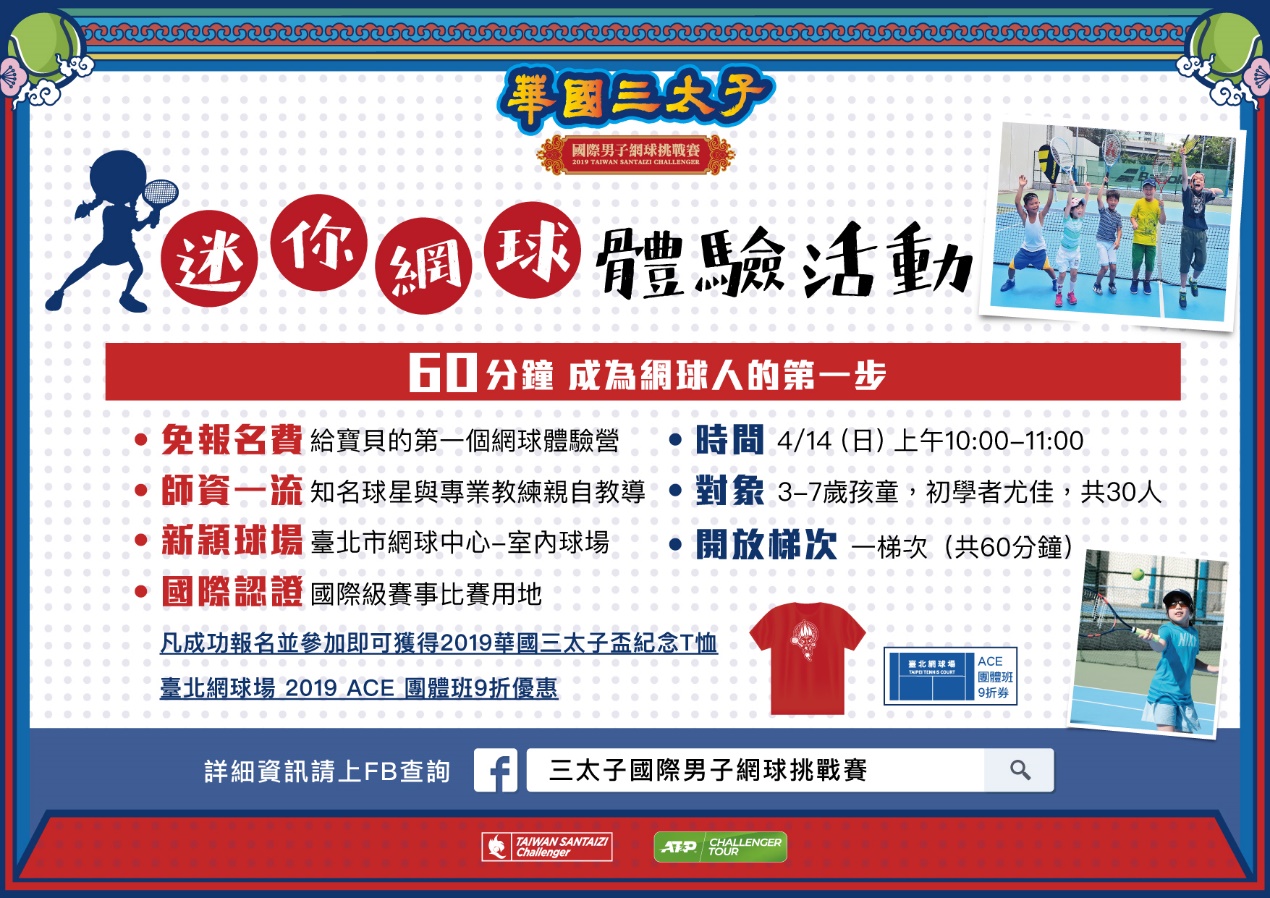  活動說明特別邀請台北網球場專業教練親自教導您的寶貝，趕快和我們一起體驗最具國際化的場地「臺北網球中心」！只要報名成功就可以獲得今年華國三太子盃紀念T恤1件（定價 $890）、華國三太子盃4/14決賽日貴賓證2張，還可享報名臺北網球場 2019 ACE 團體班9折優惠（限兒童場週六、日班）。 活動特色與資訊【迷你網球體驗活動】報名表【迷你網球體驗活動】報名表【迷你網球體驗活動】報名表【迷你網球體驗活動】報名表【迷你網球體驗活動】報名表小朋友資訊欄小朋友資訊欄小朋友資訊欄小朋友資訊欄小朋友資訊欄小朋友姓名性別性別男生  女生出生年/月/日備　註身高：身高：體重：體重：聯絡人資訊欄聯絡人資訊欄聯絡人資訊欄聯絡人資訊欄聯絡人資訊欄聯絡人姓名與小朋友關係與小朋友關係通訊電話手機：手機：市話：市話：通訊E-mail備註:請於9:30-9:50報到完畢、並領取紀念T恤及精美禮物報到地點:臺北市網球中心-2樓咖啡廳外廣場為安全考量，上課時請穿著大會提供之華國三太子盃紀念T恤備註:請於9:30-9:50報到完畢、並領取紀念T恤及精美禮物報到地點:臺北市網球中心-2樓咖啡廳外廣場為安全考量，上課時請穿著大會提供之華國三太子盃紀念T恤備註:請於9:30-9:50報到完畢、並領取紀念T恤及精美禮物報到地點:臺北市網球中心-2樓咖啡廳外廣場為安全考量，上課時請穿著大會提供之華國三太子盃紀念T恤備註:請於9:30-9:50報到完畢、並領取紀念T恤及精美禮物報到地點:臺北市網球中心-2樓咖啡廳外廣場為安全考量，上課時請穿著大會提供之華國三太子盃紀念T恤備註:請於9:30-9:50報到完畢、並領取紀念T恤及精美禮物報到地點:臺北市網球中心-2樓咖啡廳外廣場為安全考量，上課時請穿著大會提供之華國三太子盃紀念T恤免報名費給寶貝的第一個網球體驗營師資一流知名球星與專業教練親自教導新穎球場臺北市網球中心 室內球場國際認證國際級賽事比賽用地活動時間4/14 (日) 上午10:00-11:00報名對象3-7歲孩童，初學者尤佳，共30人開放梯次一梯次（共60分鐘）